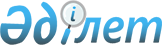 О реорганизации Республиканского государственного предприятия "Сардар" Службы охраны Президента Республики КазахстанПостановление Правительства Республики Казахстан от 13 июня 2001 года N 818      Правительство Республики Казахстан постановляет: 



      1. Реорганизовать Республиканское государственное предприятие "Сардар" Службы охраны Президента Республики Казахстан на праве хозяйственного ведения путем преобразования его в открытое акционерное общество "Центр по специальному обеспечению Службы охраны Президента Республики Казахстан" (далее - Общество) со стопроцентным участием государства в уставном капитале. 



      2. Комитету государственного имущества и приватизации Министерства финансов Республики Казахстан в установленном законодательством порядке: 



      1) при утверждении устава Общества определить основным предметом деятельности Общества осуществление хозяйственной деятельности в области энерго-, водо- и теплоснабжения, транспорта, связи, коммуникаций, коммунального и жилищного хозяйства и других систем жизнеобеспечения подразделений Службы охраны Президента Республики Казахстан, а также подготовку и переподготовку (специальный курс обучения) частных охранников, работников, занимающих должность охранника в частной охранной организации, охранном подразделении индивидуальных предпринимателей и юридических лиц, ведомственном охранном подразделении государственных органов; 



      2) обеспечить государственную регистрацию Общества в органах юстиции; 



      3) после государственной регистрации передать права владения и пользования государственным пакетом акций Службе охраны Президента Республики Казахстан; 



      4) принять иные меры, вытекающие из настоящего постановления. 

       Сноска. Пункт 2 с изменениями, внесенными постановлением Правительства РК от 27.08.2009 N 1255 . 



      3. Внести в некоторые решения Правительства Республики Казахстан следующие изменение и дополнения: 



      1) утратил силу постановлением Правительства РК от 05.08.2013 № 796;



      2) в постановление Правительства Республики Казахстан от 12 апреля 1999 года N 405 "О видах государственной собственности на государственные пакеты акций и государственные доли участия в организациях" (САПП Республики Казахстан, 1999 г., N 13, ст. 124): 

      в Перечне акционерных обществ и хозяйственных товариществ, государственные пакеты акций и доли которых отнесены к республиканской собственности, утвержденном указанным постановлением: 

      раздел "г. Астана" дополнить строкой, порядковый номер 21-11, следующего содержания: "21-11. ОАО "Центр по специальному обеспечению Службы охраны Президента Республики Казахстан"; 



      3) в постановление Правительства Республики Казахстан от 27 мая 1999 года N 659 "О передаче прав по владению и пользованию государственными пакетами акций и государственными долями в организациях, находящихся в республиканской собственности": 

      Перечень государственных пакетов акций и государственных долей участия в организациях республиканской собственности, право владения и пользования которыми передается отраслевым министерствам и иным государственным органам, утвержденный указанным постановлением: 

      дополнить разделом и строкой, порядковый номер 240, следующего содержания: 

      "Службе охраны Президента Республики Казахстан 240. ОАО "Центр по специальному обеспечению Службы охраны Президента Республики Казахстан". 



      4. Настоящее постановление вступает в силу со дня подписания.        

       Премьер-Министр 

      Республики Казахстан 

  

  

  

  
					© 2012. РГП на ПХВ «Институт законодательства и правовой информации Республики Казахстан» Министерства юстиции Республики Казахстан
				